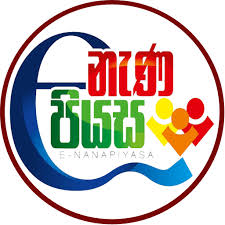 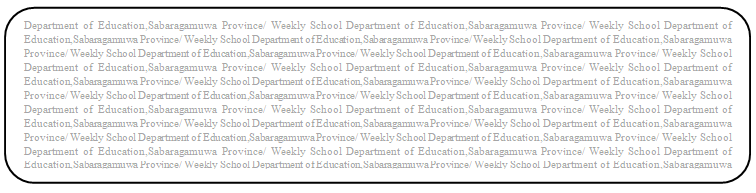 02 පාඩම - බොදු සිරිත් පිළපැද වෙමු අපි සොඳුරු දරුවන්02 පාඩමේ 10,11,12,13 පිටු හොඳින් කියවන්න.(1) බුද්ධ චරිතයෙන් පිළබිඹු වන ආචාරශීලී ගුණාංග 05 ක් ලියන්න.(2)බුදුන් වහන්සේ සම්බන්ධ පහත වචනවල තේරුම ලියන්න.1.ඒහි සාගතවාදීය- .....................................................................................................2.සඛිලය	- ......................................................................................................3.සම්මෝදකය -..........................................................................................................4.අබ්භාකුටිකය - ........................................................................................................5.උත්තානමුඛය - .......................................................................................................6.පුබ්බභාසීය    - ........................................................................................................(3) පාඩමේ සඳහන් සිරිත් මල්දමේ එන පද්‍ය දෙක උපුටා ලියන්න.